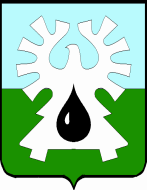 МУНИЦИПАЛЬНОЕ ОБРАЗОВАНИЕ ГОРОД УРАЙХАНТЫ-МАНСИЙСКИЙ АВТОНОМНЫЙ ОКРУГ - ЮГРАДУМА ГОРОДА УРАЙРЕШЕНИЕот 23 июня 2016                                                                                                      №48Об установлении в 2016 году случаев и сроков приведения муниципальных программ города Урай в соответствие с решением о бюджете городского округа город Урай на 2016 годНа основании ст.2 Федерального закона от 30.03.2016 № 71-ФЗ «О приостановлении действия абзаца четвертого пункта 2 статьи 179 Бюджетного кодекса Российской Федерации», Дума города Урай решила:1. Установить, что в 2016 году муниципальные программы города Урай приводятся в соответствие с решением о бюджете на 2016 год в течение трех месяцев со дня вступления его в силу.  В случае внесения изменений в решение о бюджете на 2016 год муниципальные программы города Урай приводятся в соответствие с ним в течение трех месяцев, со дня вступления в силу соответствующего решения.  2. Опубликовать настоящее решение в газете «Знамя».Председатель Думы города Урай                 Исполняющий обязанности главы города Урай____________Г.П. Александрова______________ В.В. Гамузов23 июня 2016